Liturgieoverzicht voor zondag 4 december 2022om 19.00 uur in de Andreaskerk te HattemHervormde Wijkgemeente ‘De Bron’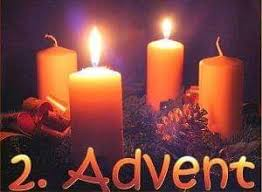 Voorganger	:	Ds. G.J. Röben, HeerdeWelkom en mededelingenOrgelspelZingen: Psalm 95: 1  (LvdK 1973)Steekt nu voor God de loftrompet,Hem die ons in de vrijheid zet.Komt voor zijn aanschijn met verblijden.Brengt Hem de dank van al wat leeft,Hem, die ons heil gegrondvest heeft.Viert Hem, de koning der getijden.Stil gebedVotum en groetZingen: Psalm 95: 2 en 4 (LvdK 1973)2. Groot God is Hij, Hij strijdt vooraan,de goden zijn Hem onderdaan;de hoge bergen houdt Hij staande.Het hart der aard' is in zijn hand.Hij riep de zee, Hij schiep het land.Hij is het, die de weg ons baande.4. Nog heden, hoort zijn stem die zweert;Laat niet uw hart zich onbekeerdverharden, als in Mozes' dagen.Toen hebben tegen Mij getwist,mijn goedheid acht'loos uitgewistuw vaadren die mijn werken zagen.GeloofsbelijdenisZingen: Psalm 68: 13 (OB)Looft God in Zijn gemeent' alom,
Den HEER, gij, die in 't heiligdom,
Als Isrels kroost, moogt naad'ren,
Hoe vrolijk gaan de stammen op
Naar Sions godgewijden top,
Met Isrels achtb're vaad'ren!
De vorsten van elks huisgezin,
Zij trekken aan: hier Benjamin;
Schoon klein, hij mocht regeren;
Daar Juda's stam, die glorie won;
Ginds Nafthali en Zebulon,
Om God, hun Koning, t' eren.Gebed Schriftlezing (HSV): Jesaja 8: 21 - 9: 6 en Mattheüs 4: 12 - 16Jesaja 821 Men zal er terneergedrukt en hongerig rondtrekken. Wanneer het gebeurt dat men hongerlijdt, zal men uitbarsten in woede, en zijn koning en zijn God vervloeken. Of men de blik nu naar boven richt,22 of naar de aarde kijkt, zie, er zal benauwdheid en duisternis zijn, angstaanjagende donkerheid. En men zal voortgedreven worden, het donker in.De geboorte van de Messias23 Voorzeker, er zal geen donkerheid blijven voor het land waarin benauwdheid is.Zoals Hij in vroeger tijdminachting heeft gebrachtover het land van Zebulonen over het land van Naftali,zo zal Hij in later tijd eer bewijzenaan de Weg van de zee,de overkant van de Jordaan,het Galilea waar de heidenvolken wonen.Jesaja 91 Het volk dat in duisternis wandelt,zal een groot licht zien.Zij die wonen in het land van de schaduw van de dood,over hen zal een licht schijnen.2 U hebt dit volk talrijk gemaakt;hebt U niet de blijdschap groot gemaakt?Zij zullen blij zijn voor Uw aangezicht,zoals men zich verblijdt bij de oogst,zoals men zich verheugtwanneer men de buit verdeelt.3 Want het juk van hun last,de stok op hun schouders,en de knuppel van hun slavendrijverhebt U verbroken als eens op Midiansdag.4 Ja, elke laars,stampend met gedreun,iedere soldatenmantel,gewenteld in bloed,zal verbrand worden,voedsel voor het vuur.5 Want een Kind is ons geboren,een Zoon is ons gegeven,en de heerschappij rustop Zijn schouder.En men noemt Zijn NaamWonderlijk, Raadsman,Sterke God,Eeuwige Vader,Vredevorst.6 Aan de uitbreiding van deze heerschappijen aan de vrede zal geen einde komenop de troon van Daviden over zijn koninkrijk,om het te grondvestenen het te ondersteunendoor recht en gerechtigheid,van nu aan tot in eeuwigheid.De na-ijver van de HEERE van de legermachtenzal dit doen.Mattheüs 4: 12 - 16Het begin van Jezus' prediking12 Toen Jezus gehoord had dat Johannes overgeleverd was, keerde Hij terug naar Galilea.13 Hij verliet Nazareth en ging wonen in Kapernaüm, dat aan de zee lag, in het gebied van Zebulon en Naftali,14 opdat vervuld zou worden wat door de profeet Jesaja gesproken werd toen hij zei:15 Land Zebulon en land Naftali, gebied aan de weg naar de zee en over de Jordaan, Galilea van de volken,16 het volk dat in duisternis zat, heeft een groot licht gezien; en voor hen die zaten in het land en de schaduw van de dood, is een licht opgegaan.Zingen: Gezang C: 1 en 5 (Lofzang van Zacharias)1. Lof zij den God van Israël,
Den HEER, die aan Zijn erfvolk dacht,
En, door Zijn liefderijk bestel,
Verlossing heeft teweeg gebracht;
Een hoorn des heils heeft opgerecht;
't Geen Davids huis was toegezegd,
Dat wil Hij ons nu schenken;
Gelijk Gods trouw, van 's aardrijks ochtendstond,
Door der profeten wijzen mond,
Zich hiertoe aan de vaderen verbond.5. Voor elk, die in het duister dwaalt,
Verstrekt deez' zon een helder licht.
Dat hem in schâuw des doods bestraalt,
Op 't vredepad zijn voeten richt.Verkondiging: “Het volk dat in duisternis wandelt zal een groot licht zien” (Jes 9: 1)Zingen: Gezang 117: 1, 3, 4, 7 (LvdK 1973)1. Hoe zal ik U ontvangen,hoe wilt Gij zijn ontmoet,der wereld hoogst verlangen,des harten heiligst goed?Wil zelf uw fakkel dragenin onze duisternis,opdat wat U behageons klaar en zeker is.3. Ver van de troon der tronenen 's hemels zonneschijnwilt Ge onder mensen wonen,der mensen broeder zijn.Met God wilt Ge ons verzoenen,tot God heft Ge ons omhoog,en onder millioenenhebt Gij ook mij in 't oog.4. 'k Lag machteloos gebondenGij komt en maakt mij vrij!Ik was bevlekt met zondenGij komt en reinigt mij!Het leven was mij sterventot Gij mij op deedt staan.Gij doet mij schatten erven,die nimmermeer vergaan.7. Nog eens zal Hij verschijnenals richter van 't heelal,die 't hoofd van al de zijnenvoor eeuwig kronen zal.Nog is die dag verborgen,wacht hem gelovig af,terwijl de grote morgenreeds schemert boven 't graf.Dankgebed en voorbedenCollecteDiaconie:	NL12 RABO 0325 7023 65Kerk:	NL36 RABO 0325 7034 85Zingen: Psalm 40: 5 (OB)Uw heilleer wordt door mij alom verbreid;
'k Bedwing mijn tong en lippen niet;
Gij weet het, HEER, die alles ziet.
Mijn hart verbergt nooit Uw gerechtigheid;
Uw waarheid doe ik horen;
Uw heil, den mens beschoren,
Vloeit daaglijks uit mijn mond;
Uw gunst, Uw trouw, Uw woord
En Godsgeheimen, hoort
Uw talrijk volk in 't rond.ZegenZondag 11 december10.00 uur Andreaskerk, ds. A.H. van Veluw, IJsselmuiden (HW de Bron)10.00 uur Emmaüskerk, ds. W. Hortensius, Viering Heilig Avondmaal, m.m.v. Colors of Faith19.00 uur Andreaskerk, ds. I. Pauw, Wezep (HW de Bron)